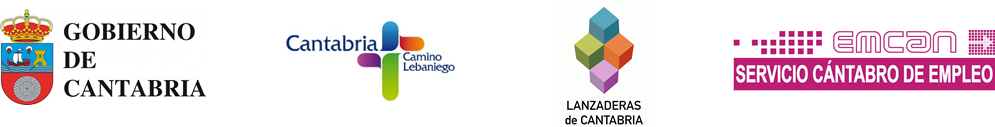 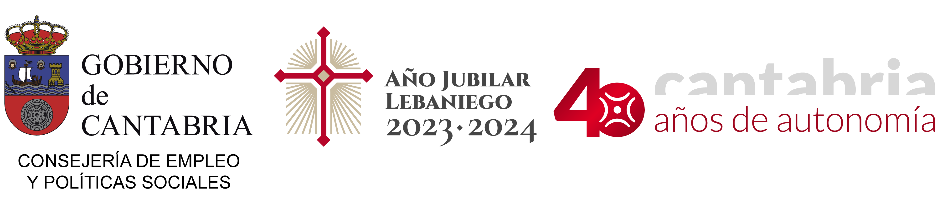 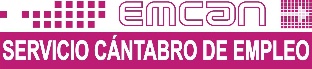 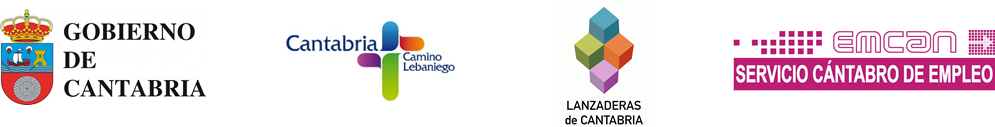 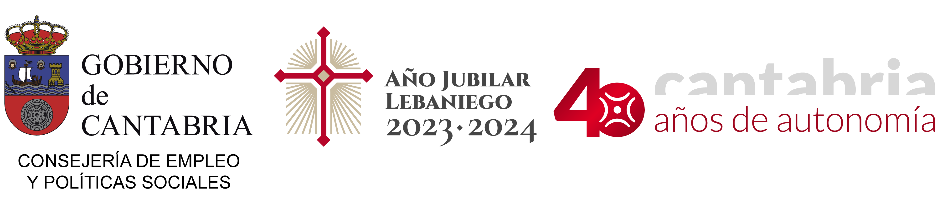 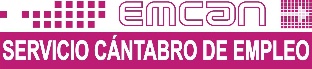 SOLICITUD DE PREINSCRIPCIÓN PARA PARTICIPAR EN EL PROGRAMA LANZADERAS DE EMPLEO Y EMPRENDIMIENTO SOLIDARIO DE CANTABRIA (GENERALISTA) Yo, D / Dª……………………………………………………………………., con DNI ………………………… y residencia en el municipio de ……LAREDO……., cumpliendo los requisitos para participar en una Lanzadera de Empleo y Emprendimiento Solidario, y habiendo recibido información sobre el objetivo, la duración, la metodología y las actividades a desarrollar dentro de la misma, manifiesto mi interés en participar en el programa LEES de Cantabria, en la Lanzadera de ……AYUNTAMIENTO DE LAREDO LEES -9-…...., demandando ser incluida/o en los procesos de selección que dentro de dicho programa se lleven a cabo. Teléfono de contacto: …………………………………………………….. // Mail de contacto: ……………………………………………………………… Firmando el presente documento, Ud. autoriza expresamente al Servicio Cántabro de Empleo para la comprobación de los datos de su Vida Laboral para su tratamiento en la gestión de las políticas activas de empleo y de la intermediación. Antes de firmar, lea detenidamente el recuadro “Información básica sobre Protección de Datos Personales”. Lo que firmo a la fecha de la firma electrónicaDIRECTOR/A DEL SERVICIO CÁNTABRO DE EMPLEO INFORMACIÓN BÁSICA SOBRE PROTECCIÓN DE DATOS PERSONALES En cumplimiento del Reglamento General de Protección de Datos (Reglamento (UE) 2016/679 del Parlamento Europeo y del Consejo de 27 de abril de 2016), se informa: INFORMACIÓN BÁSICA SOBRE PROTECCIÓN DE DATOS PERSONALES En cumplimiento del Reglamento General de Protección de Datos (Reglamento (UE) 2016/679 del Parlamento Europeo y del Consejo de 27 de abril de 2016), se informa: Responsable del tratamiento Servicio Cántabro de Empleo, con domicilio en Paseo General Dávila 87, 39006 Santander. Finalidad Con los datos recogidos en el presente formulario se realizará una actividad de tratamiento para la gestión de las políticas activas de empleo y de la intermediación laboral. Legitimación Cumplimiento de una misión en interés público. Destinatarios Los datos personales facilitados en este formulario, en su caso y exclusivamente para operaciones relacionadas con la finalidad antes indicada, podrán comunicarse a los siguientes encargados del tratamiento: Servicio Público de Empleo Estatal, Ministerio de Empleo y Seguridad Social, Comisión Europea, Dirección General de Organización y Tecnología del Gobierno de Cantabria, los Órganos de Control establecidos en la Ley y las Entidades colaboradoras del Servicio Cántabro de Empleo. Derechos Acceso, rectificación, supresión y el resto de derechos que se explican en la información adicional.  Información adicional Puede consultar la información adicional y detallada sobre Protección de Datos en la siguiente página web: https://www.empleacantabria.es/proteccion-de-datos 